KLASA IIWtorek – 21.04.2020 Witam Wszystkich !Nauczanie ZintegrowaneZapisz w zeszycie temat: Co jest przyjazne , a co szkodliwe?Głośno przeczytaj tekst informacyjny „ Jak człowiek wpływa na środowisko?” str.6-7 (podręcznik część 4). Odpowiedz ustnie na pytania znajdujące się pod czytanką na str. 7( podręcznik). Uzupełnij w ćwiczeniówce,  ćwiczenie 3, 4, 5 str. 5-6.Obejrzyj filmy:Pomniki przyrody:http://scholaris.pl/resources/run/id/50317https://www.youtube.com/watch?v=ZaKsLO6scqYPolskie parki narodowe po co istnieją?https://www.youtube.com/watch?v=5rJFs-OsdhkPrzepisz do zeszytu: Człowiek nie zawsze potrafi prawidłowo korzystać z piękna lasu, dlatego też las, ze względu na swoją wyjątkowość i złożoność zasługuje na specjalną ochronę.  Mamy kilka form ochrony przyrody w Polsce, są to: - Parki narodowe- Parki krajobrazowe - ochrona gatunkowa roślin i zwierząt- Rezerwaty przyrody- Pomniki przyrodyUzupełnij ćwiczenie 6 str. 6.( ćwiczeniówka)Zrób zdjęcie i prześlij na stronkę klasy. Edukacja plastyczna i technicznaWykonaj drzewo: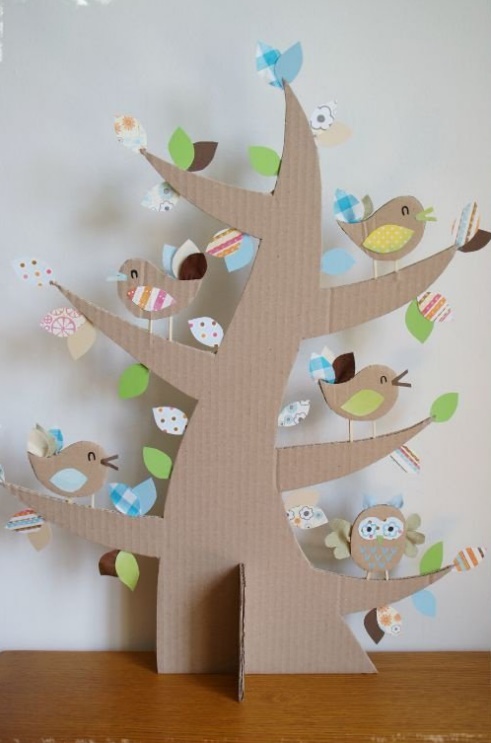 Zrób zdjęcie i prześlij na stronkę klasy.    MatematykaWykonaj zadania w książce str.42. Uzupełnij w ćwiczeniówce str.50        CZYTAJ LEKTURĘ „CZARNA OWIECZKA”                         Będziemy ją opracowywać ok.4 maja                                                                                      POWODZENIA